Las excusas de Roberto IIVa a escuchar a un chico que explica por qué no ha hecho los deberes. Primero, tiene 45 segundos para leer la tarea de abajo. Después, va a escuchar la grabación dos veces. Relacione las excusas con las afirmaciones. Hay dos frases que no se usan. Escriba sus respuestas en las casillas adecuadas en la hoja de respuestas. La primera respuesta (0) ya está hecha y sirve como modelo. Después de escucharla dos veces, tiene 45 segundos para revisar sus respuestas.------------------------------------------------------------------------------------------------------------------------LösungA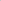 Por ver a una muchacha muy bonita en el autobús, olvidó su mochila.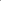 BDespués de un robo en su casa tuvo que denunciarlo en la comisaría.CLa mochila se le quedó encima del coche del padre al llevarlo al colegio.DDe camino en coche a casa de sus abuelos tuvo un accidente.E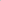 Cruzando un puente, tuvo un accidente y la mochila se cayó al agua.FEn el autobús le quitaron la mochila con la tarea dentro.G Le hicieron una celebración inesperada y había mucha gente.  H Tuvo que hacerle compañía a su abuela enferma.IArreglando su habitación, su madre tiró todas sus cosas.0123456B0123456BEICHAG